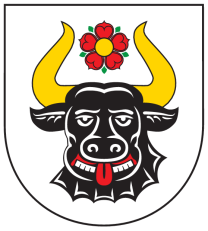 Gmina ZwierzynNasz Znak: ZP.7021.1.11.2016                                                       Zwierzyn, dnia 19.12.2016r.Zmiana zaproszenia do składania ofert z dnia 14.11.2016 oraz zmiana terminu składania ofertZamawiającyGmina Zwierzynul. Wojska Polskiego 866-542 ZwierzynNip:	5991008091Telefon: 	95 761 75 80Fax: 		95 761 71 05Osoba upoważniona do kontaktów: Ligia Kowalczyk- Piąteke-mail:	skarbnik@zwierzyn.plstrona WWW: 	www.bip.wrota.lubuskie.pl/ugzwierzyn			www.zwierzyn.plNazwa zadania: Udzielenie kredytu długoterminowego na pokrycie planowanego deficytu i spłatę wcześniej zaciągniętych zobowiązań w wysokości 850 000,00 PLNOpis przedmiotu zamówienia:Przedmiotem zamówienia jest udzielenie kredytu długoterminowego na pokrycie planowanego deficytu oraz spłatę wcześniej zaciągniętych zobowiązań w wysokości 850 000,00 zł.Okres kredytowania: 4 lataSpłata kapitału w poszczególnych latach: 2017 – 120 000,00 zł2018 – 180 000,00 zł2019 – 204 000,00 zł2020 – 346 000,00 złZamawiający zastrzega sobie prawo do zmiany spłaty rat w latach 2017-2020 na podstawie corocznie wyliczanego wskaźnika z art. 243 ustawy o finansach publicznych, bez ponoszenia dodatkowych opłat.Zabezpieczenie: weksel in blanco przy kontrasygnacie Skarbnika Gminy.Na koszt kredytu kładąc się ma wyłącznie stawka referencyjna WIBOR 1M z 08.12.2016 r. oraz marża banku i prowizja za uruchomienie kredytu. Marża banku jest stała przez cały okres kredytowania.Odsetki będą naliczane i pobierane od wykorzystanego kredytu.Odsetki będą płatne w okresach miesięcznych do 20-go dnia miesiąca począwszy od przy założeniu, że rok liczy 365 dni. Zamawiający będzie korzystał z kredytu w ustalonych z bankiem transzach lub jednorazowej wypłaty.Zamawiający zastrzega sobie możliwość niewykorzystania całości kredytu.Zamawiający zastrzega sobie możliwość wcześniejszej spłaty całości lub  części kredytu bez ponoszenia dodatkowych prowizji  opłat.Zamawiający nie dopuszcza składania ofert wariantowych.Zamawiający nie dopuszcza składania ofert równoważnych.Cena:Cenę należy podać w złotych polskich, z dokładnością do dwóch miejsc po przecinku.Cena ofertowa musi uwzględnić całkowity koszt realizacji zadania. Na koszt kredytu składać ma się stawka referencyjna WIBOR 1M z 08.12.2016 r., marża banku oraz prowizji za uruchomienie kredytu. Cena ofertowa stanowi sumę oprocentowania WIBOR 1M,  marży i prowizji.Obliczając cenę ofertową należy mieć na uwadze, że wybrany przez Wykonawcę wskaźnik WIBOR 1M będzie obowiązującym podczas realizacji zamówienia wskaźnikiem jakim będzie posługiwał się podczas rozliczeń z Zamawiającym.Dla porównania ofert cena winna być liczona dla okresu kredytowania od 23.12.2016 r. do 31.12.2020 r., co nie oznacza, że faktycznie kredyt będzie udzielany do tego dnia.Do obliczania ceny ofertowej należy przyjąć, że kredyt zostanie wypłacony jednorazowo w dniu 23.12.2016 r.Do obliczania ceny ofertowej należy przyjąć metodę ofertową na rzeczywistej liczbie dni w poszczególnych miesiącach i rzeczywistej liczbie dni roku tj. 365 lub 366.Wszelkie rozliczenia związane z realizacją niniejszego zamówienia dokonywane będą w złotych polskich [PLN].Dokumenty dotyczące zdolności kredytowej Zamawiającego zostały udostępnione na stronie internetowej Zamawiającego tj.: www.bip.wrota.lubuskie.pl/ugzwierzyn.Kryteria oceny ofert:1 Cena (koszt) 90 %2 Termin uruchomienia transzy kredytu: 10%termin złożenia oferty:Ofertę  należy złożyć w terminie do dnia 23.12.2016 do godz. 10.00Oferta otrzymana przez Zamawiającego po terminie  podanym powyżej  zostanie Oferentowi zwrócona  bez otwierania.Wykonawca umieści ofertę w kopercie opatrzonej firmą i adresem wykonawcy oraz napisem:    Urząd Gminy Zwierzyn,ul. Wojska Polskiego 8, 66-542 Zwierzyn„Udzielenie kredytu długoterminowego na pokrycie planowanego deficytu i spłatę wcześniej zaciągniętych zobowiązań w wysokości 850 000,00 PLN”Nie otwierać przed 23.12.2016r. godz. 10.15Miejsce otwarcia ofert:w siedzibie zamawiającegoUrząd Gminy Zwierzyn, ul. Wojska Polskiego 8, 66-542 Zwierzyn, pokój nr 15, dnia 23.12.2016 godz. 10:15Miejsce złożenia ofert:Urząd Gminy Zwierzynul. Wojska Polskiego 866-542 ZwierzynSekretariat – pokój nr 11Termin wykonania:Od dnia podpisania umowy do 31.12.2020 r.Informacja na temat wag punktowych lub procentowych przypisanych do poszczególnych kryteriów oceny oferty Punkty będą liczone według następujących wzorów:Po dokonaniu oceny punkty przyznane zostaną zsumowane dla każdego z kryteriów oddzielnie. Suma punktów uzyskanych za wszystkie kryteria oceny stanowić będzie końcową ocenę danej oferty.Wymagana zawartość oferty: Oferent składając ofertę zobowiązany jest złożyć następujące dokumenty: (formularz oferty, oświadczenia, potwierdzenie posiadania uprawnień do wykonywania)Warunki udziału w postępowaniu:W zamówieniu mogą brać udział wykonawcy którzy spełniają następujące warunki:posiadają odpowiednie usprawnienia do wykonywania określonej działalności Dokumenty potwierdzające warunki udziału w postępowaniu:Formularz Oferty – załącznik nr 1 Potwierdzenie posiadania uprawnień do wykonywania określonej działalności lub czynności, jeżeli przepisy prawa nakładają obowiązek ich posiadania, w szczególności koncesje, zezwolenia lub licencje. Jeżeli wykonawca ma siedzibę lub miejsce zamieszkania poza terytorium Rzeczypospolitej Polskiej, składa dokument lub dokumenty wystawione w kraju, w którym ma miejsce zamieszkania lub siedzibę, potwierdzające odpowiednio, że posiada uprawnienia do wykonywania działalności związanej z przedmiotem zamówienia.Oświadczenie o spełnieniu warunków i braku podstaw do wykluczenia – załącznik nr 2a i 2bSzczegółowa deskrypcja kodem CPV:CPV: 66113000-5 - Usługi udzielania kredytuZałączniki: (jeżeli dotyczy)Zał. 1. Formularz OfertyZał. 2. Oświadczenie o spełnieniu warunkówZałącznik nr 1 Wzór oferty............................................................                                                             miejscowość, datapieczęć firmowa WykonawcyFORMULARZ OFERTOWY WYKONAWCYDane dotyczące wykonawcyNazwa ..............................................................................................Siedziba ............................................................................................Nr telefonu/faks .................................................................................nr NIP .............................................................................................nr REGON ……………………………………………………………………………………………………E-mail ........................................................................................Dane dotyczące ZamawiającegoGmina Zwierzynul. Wojska Polskiego 8 66-542 ZwierzynZobowiązania WykonawcyZobowiązuje się do wykonania zadania pod nazwą:Udzielenie kredytu długoterminowego na pokrycie planowanego deficytu i spłatę wcześniej zaciągniętych zobowiązań w wysokości 850 000,00 PLNcenę netto ……………………. zaSłownie: ………………………………………… nettoCena brutto ……………………………………..zaSłownie: ……………………………….. brutto)Termin uruchomienia transzy kredytu ………. dniUważam się za związanego niniejszą ofertą przez okres 7 dni, od upływu terminu do składania ofert.Oświadczam, iż zapoznałem się z regulaminem udzielania zamówień poniżej 30 000 euro, dostępnego na stronie internetowej: www.bip.wrota.lubuskie.pl/ugzwierzyn____________________________________(imię i nazwisko Wykonawcy)ZAŁĄCZNIK NR  2aWykonawca:………………………………………………………………………………(pełna nazwa/firma, adres, w zależności od podmiotu: NIP/PESEL, KRS/CEiDG)reprezentowany przez:………………………………………………………………………………(imię, nazwisko, stanowisko/podstawa do reprezentacji)Oświadczenie Wykonawcy składane na podstawie art. 25a ustawy z dnia 29 stycznia 2004 r.  Prawo zamówień publicznych (dalej jako ustawa PZP), DOTYCZĄCE PRZESŁANEK WYKLUCZENIA Z POSTĘPOWANIA	Na potrzeby postępowania o udzielenie zamówienia pn.: Udzielenie kredytu długoterminowego na pokrycie planowanego deficytu i spłatę wcześniej zaciągniętych zobowiązań w wysokości 850 000,00 PLN, oświadczam, co następuje:OŚWIADCZENIA DOTYCZĄCE WYKONAWCY:Oświadczam, że nie podlegam wykluczeniu z postępowania na podstawie art. 24 ust 1 pkt 12-23 ustawy PZP.…………….…………….. (miejscowość), dnia ………….……. r. 				                                      …………………………………                                                                                               (imię, nazwisko (pieczęć) i podpis osobyUpoważnionej do reprezentowania  Wykonawcy Oświadczam, że zachodzą w stosunku do mnie podstawy wykluczenia z postępowania na podstawie art. …………. ustawy PZP (podać mającą zastosowanie podstawę wykluczenia spośród wymienionych w art. 24 ust. 1 pkt 13-14, 16-20 ustawy PZP). Jednocześnie oświadczam, że w związku z ww. okolicznością, na podstawie:art. 24 ust. 8 ustawy PZP podjąłem następujące środki naprawcze:___________________________________________________________________________________…………….…………….. (miejscowość), dnia ………….……. r. ................................................................                                                                                                           (imię, nazwisko (pieczęć) i podpis osoby	upoważnionej do reprezentowania Wykonawcyart. 24 ust. 10 ustawy PZP wskazuję (udowadniam), że mój udział w przygotowaniu postępowania o udzielenie zamówienia nie zakłóci konkurencji:___________________________________________________________________________________…………….…………….. (miejscowość), dnia ………….……. r. ................................................................                                                                                                           (imię, nazwisko (pieczęć) i podpis osoby	upoważnionej do reprezentowania WykonawcyOŚWIADCZENIE DOTYCZĄCE PODMIOTU, NA KTÓREGO ZASOBY POWOŁUJE SIĘ WYKONAWCA:Oświadczam, że w stosunku do następującego/ych podmiotu/tów, na którego/ych zasoby powołuję się w niniejszym postępowaniu, tj.:...................……….………………………………………………….…… ……………………………………………………………………………………………………………………………………………………(podać pełną nazwę/firmę, adres, a także w zależności od podmiotu: NIP/PESEL, KRS/CEiDG) nie  zachodzą podstawy wykluczenia z postępowania o udzielenie zamówienia.…………….……. (miejscowość), dnia …………………. …………………………………                                                                                               (imię, nazwisko (pieczęć) i podpis osobyupoważnionej do reprezentowania  Wykonawcy OŚWIADCZENIE DOTYCZĄCE PODANYCH INFORMACJI:Oświadczam, że wszystkie informacje podane w powyższych oświadczeniach są aktualne 
i zgodne z prawdą oraz zostały przedstawione z pełną świadomością konsekwencji wprowadzenia zamawiającego w błąd przy przedstawianiu informacji.…………….…………….. (miejscowość), dnia ………….……. r. 									 					     .............................................................                                                                                               (imię, nazwisko (pieczęć) i podpis osoby	upoważnionej do reprezentowania WykonawcyZAŁĄCZNIK NR 2bWykonawca:………………………………………………………………………………(pełna nazwa/firma, adres, w zależności od podmiotu: NIP/PESEL, KRS/CEiDG)reprezentowany przez:……………………………………………………………………………(imię, nazwisko, stanowisko/podstawa do reprezentacji)OŚWIADCZENIE WYKONAWCYskładane na podstawie art. 25a ust. 1 ustawy PZP                       DOTYCZĄCE SPEŁNIENIA WARUNKÓW UDZIAŁU W POSTĘPOWANIUNa potrzeby postępowania o udzielenie zamówienia pn.: Udzielenie kredytu długoterminowego na pokrycie planowanego deficytu i spłatę wcześniej zaciągniętych zobowiązań w wysokości 850 000,00 PLN, oświadczam, co następuje:INFORMACJA DOTYCZĄCA WYKONAWCY:Oświadczam, że spełniam warunki udziału w postępowaniu określone przez Zamawiającego w rozdz. II ust. 1 pkt 2 siwz.…………….……. (miejscowość), dnia ………….……. r. 							                                                .............................................................                                                                                               (imię, nazwisko (pieczęć) i podpis osoby	upoważnionej do reprezentowania WykonawcyINFORMACJA W ZWIĄZKU Z POLEGANIEM NA ZASOBACH INNYCH PODMIOTÓW:Oświadczam, że w celu wykazania spełniania warunków udziału w postępowaniu, określonych przez zamawiającego w rozdz. II ust. 1 pkt 2 specyfikacji istotnych warunków zamówienia polegam na zasobach następującego/ych podmiotu/ów: ..……………………………………………………………………………………………………………….………………………………. w następującym zakresie: ………………………………………………………………………………………………………………………………..………………(wskazać podmiot i określić odpowiedni zakres dla wskazanego podmiotu).…………….……. (miejscowość), dnia ………….……. r. 						                                   ………………………………...…………………                                                                                               (imię, nazwisko (pieczęć) i podpis osoby	upoważnionej do reprezentowania WykonawcyOŚWIADCZENIE DOTYCZĄCE PODANYCH INFORMACJI:Oświadczam, że wszystkie informacje podane w powyższych oświadczeniach są aktualne i zgodne z prawdą oraz zostały przedstawione z pełną świadomością konsekwencji wprowadzenia zamawiającego w błąd przy przedstawianiu informacji.…………….……. (miejscowość), dnia ………….……. r. 					                                                                               ........................................                                                                                               (imię, nazwisko (pieczęć) i podpis osoby	upoważnionej do reprezentowania WykonawcyNr kryteriumWzór1Cena (koszt)Liczba punktów = ( Cmin/Cof ) * 100 * wagagdzie:- Cmin - najniższa cena spośród wszystkich ofert- Cof - cena podana w ofercie2Termin uruchomienia transzy kredytuIlość dni niezbędnych do uruchomienia transzy kredytu, liczącod dnia złożenia przez Zamawiającego dyspozycji wypłaty – od 1 do 5 dni.Liczba punktów = (Tmin/Tof) * 100 * wagagdzie:- Tmin – najkrótszy zaoferowany termin uruchomienia kredytu- Tof – termin podany w ofercieOferta wykonawcy, który zaproponuje termin dłuższy niż 5 dnizostanie odrzucona jako oferta, której treść nie odpowiadatreści SIWZ.